SECRETARIA MUNICIPAL DE EDUCAÇÃO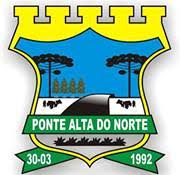 PONTE ALTA DO NORTE –SC ESCOLA: CEME RECANTO DA CRIANÇAPROFESSORA: ARIELLA BAIL E ADRIANA SANTOSTURMA: PRÉ ITURNO: VESPERTINOATIVIDADES REMOTAS/ NÃO PRESENCIAIS: 26/10/2020 A 29/10/2020SEGUNDA - FEIRA 26/10 (TEMPO APROXIMADO: 4 HORAS)SEMANA DA CIDADANIA: SABORES DA NOSSA TERRA. PAPAI OU MAMÃE IRÁ LER O TEXTO NA PÁGINA 22 PARA SEU FILHO.E ENTÃO NA PÁGINA 23 IRÁ REALIZAR A ATIVIDADE ONDE DEVERÁ COLAR FIGURAS OU DESENHAR DENTRO DO PRARO A COMIDA QUE A MAMÃE, PAPAI OU UM FAMILIAR PREPAROU NO ALMOÇO OU JANTAR.TERÇA – FEIRA 27/10 (TEMPO APROXIMADO: 2 HORAS)VOCÊ CONHECE O CHIMARRÃO?VOCÊ PODE OUVIR FALAR UM POUQUINHO MAIS DELE NA PÁGINA 24, DEPOIS QUE ALGUÉM LER PARA VOCÊ QUERO QUE ENFEITE O CHIMARRÃO ATRAVÉS DE COLAGENS. ALI NA MESMA PÁGINA TEM ALGUMAS DICAS DO QUE VOCÊ PODE USAR, MAS SE NÃO TIVER NÃO TEM PROBLEMA, USE O QUE TIVER EM CASA.QUARTA – FEIRA 28/10 (TEMPO APROXIMADO: 2 HORAS) LEIA A PARLENDA E PINTE BEM COLORIDO TODOS OS NUMERAIS QUE ENCONTRAR. DEPOIS COMPLETE A SEQUÊNCIA DE NÚMEROS. (PÁGINA 25)QUINTA – FEIRA 29/10 (TEMPO APROXIMADO: 2 HORAS)APRENDENDO COM OS ALIMENTOS.OBSERVE OS NÚMEROS E COLE A QUANTIDADE CORRESPONDENTE. (PÁGINA 26)UM ENORME BEIJO E UMA BOA SEMANA DE ESTUDOS PARA VOCÊS MEUS PEQUENOS!